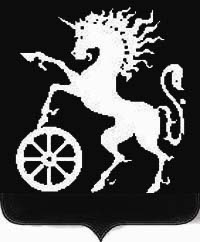 РОССИЙСКАЯ ФЕДЕРАЦИЯКРАСНОЯРСКИЙ КРАЙБОГОТОЛЬСКИЙ ГОРОДСКОЙ  СОВЕТ ДЕПУТАТОВПЯТОГО СОЗЫВАР Е Ш Е Н И Е13.12. 2018                                      г. Боготол                                       № 14-184О признании  утратившими силу  решений  Боготольского  городского Совета депутатов  В целях приведения муниципальных правовых актов в соответствие с  Федеральным законом от  29.12.2014 № 458-ФЗ «О внесении изменений в Федеральный закон «Об отходах производства и потребления», отдельные законодательные акты Российской Федерации и признании утратившими силу отдельных законодательных актов (положений законодательных актов) Российской Федерации», статьей 13.4. Федерального закона от 24.06.1998       № 89-ФЗ «Об отходах производства и потребления», Федеральным законом от 06.10.2003 № 131-ФЗ «Об общих принципах организации местного самоуправления в Российской Федерации», рассмотрев ходатайство администрации города Боготола, руководствуясь статьями 32, 70, 73  Устава города Боготола, Боготольский городской Совет депутатов РЕШИЛ:1. Считать утратившими силу:	- решение Боготольского городского Совета депутатов от 11.03.2010 № 20-541 «Об утверждении Положения о порядке сбора, вывоза, утилизации и переработки бытовых и промышленных отходов в городе Боготоле»;	- решение Боготольского городского Совета депутатов от 24.11.2011 № 8-141 «О внесении изменений в решение Боготольского городского Совета депутатов  «Об утверждении Положения о порядке сбора, вывоза, утилизации и переработки бытовых и промышленных отходов в городе Боготоле»;	- решение Боготольского городского Совета депутатов от 23.05.2013 № 14-223 «О внесении изменений в решение Боготольского городского Совета депутатов  «Об утверждении Положения о порядке сбора, вывоза, утилизации и переработки бытовых и промышленных отходов в городе Боготоле»;	- решение Боготольского городского Совета депутатов от 07.05.2015 № 22-330 «О внесении изменений в решение Боготольского городского Совета депутатов  «Об утверждении Положения о порядке сбора, вывоза, утилизации и переработки бытовых и промышленных отходов в городе Боготоле»;	- решение Боготольского городского Совета депутатов от 24.11.2015 № 1-15   «О внесении изменений в решение Боготольского городского Совета депутатов  «Об утверждении Положения о порядке сбора, вывоза, утилизации и переработки бытовых и промышленных отходов в городе Боготоле».	2. Контроль за исполнением настоящего решения возложить на постоянную комиссию Боготольского городского Совета депутатов по вопросам промышленности, транспорта, связи и коммунального хозяйства (председатель Суворов В.Э.). 3. Решение вступает в силу в день, следующим за днем его  опубликования в официальном печатном издании газете «Земля боготольская» и на официальном сайте муниципального образования город Боготол  www.bogotolcity.ru в сети Интернет.Исполняющий полномочия                             Председатель              Главы города Боготола                                    Боготольского городского				      Совета депутатов _____________ Е.М. Деменкова                       __________А.М. Рябчёнок